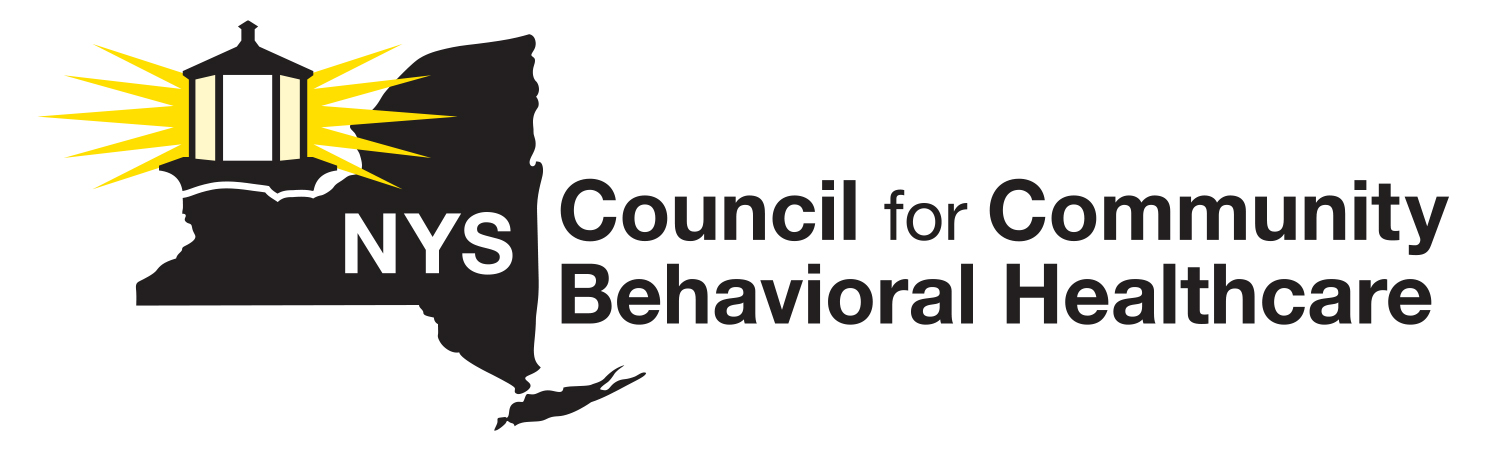 2021 Annual MembershipDues InvoiceInvoice Item:  Annual Membership DuesPlease enter your 2021 NYS Council Dues Calculation amount in the blank space (below).  This amount should be calculated based on the instructions supplied with the 2021 Dues Calculation Worksheet:Agency Name ______________________________________________________________2021 Dues Payment $________________________________________________________  If you need to make alternate arrangements, please contact Lauri Cole at (518) 461-8200 at your earliest convenience. Please make all checks payable to the NYS Council for Community Behavioral Healthcare.Send your 2021 dues payment along with a copy of the completed invoice and a completed Dues Calculation Worksheet to:   Lauri Cole, Executive DirectorNYS Council for Community Behavioral Healthcare911 Central Avenue, P.O. Box #152Albany, NY  12206Please make a note at bottom of your envelope that reads “NYS Council Dues”Questions?  Call Lauri Cole, Executive Director, NYS Council at (518) 461 8200.Thank you for your support!